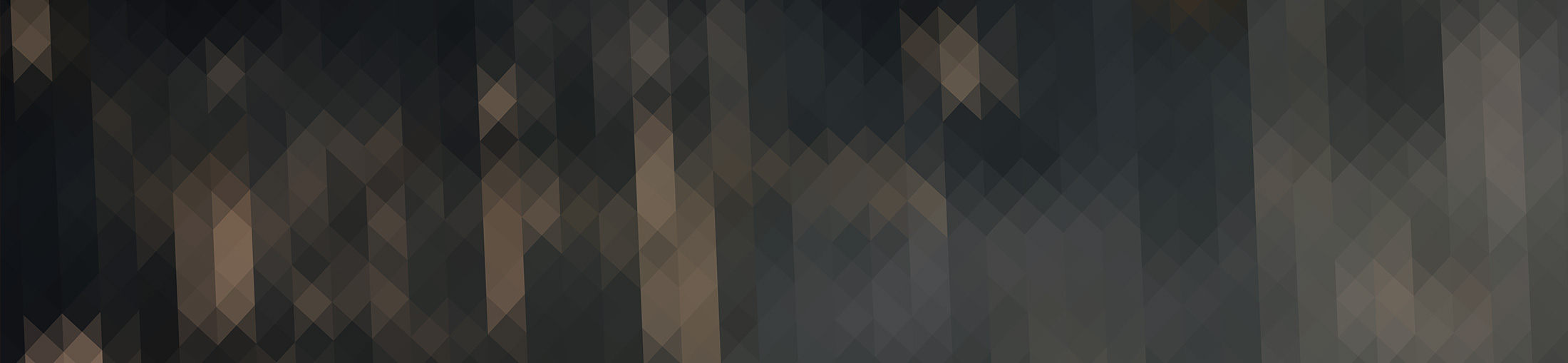 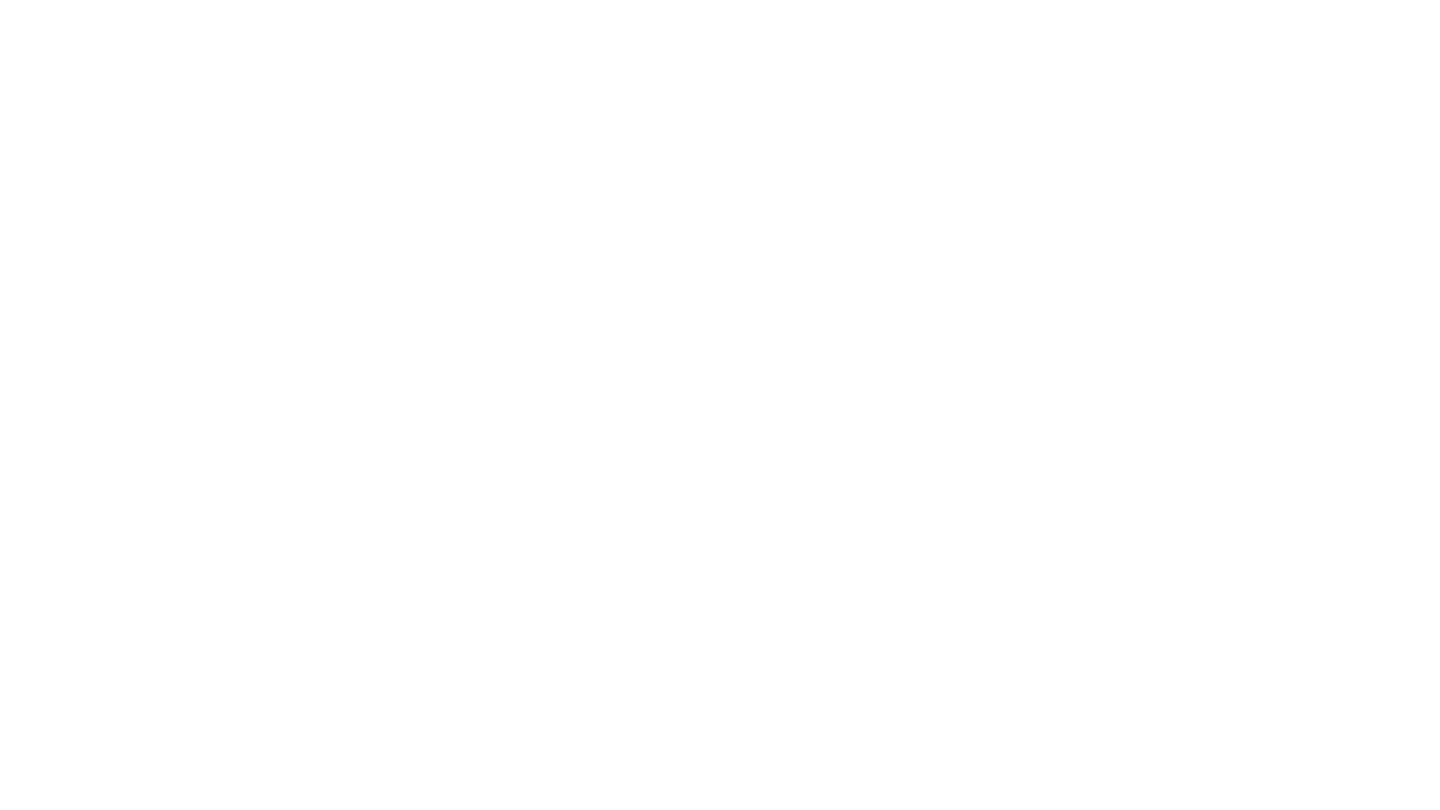 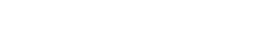 Intro – Roe v Wade Supreme Court ruling legalized abortion in the U.S.This was a natural outcome of several social factors:The next two lessons will try to explain the issues from a Christian perspective.What is Abortion?Comes from the Latin word “ABORTUS” which means There is a difference between:	Miscarriage 														Abortion 													There are various methods used to carry out an abortion, usually based on the development of the baby:1. Suction Method – 10 weeks2. Dilation and Curettage – 12 weeks3. Sal Poisoning – 20-24 weeks4. Partial Birth – 24-32 weeks5. R.U. 486 – Abortion PillPro-Choice ArgumentsPro-choice is the banner used by those we promote abortion as a legitimate birth control method.There are 5 major arguments used to defend abortion.1. The fetus is not a human	Heart – 18th day 													Eyes – 19th day 													Pulse – 24th day 													Brain – 33rd day 													Brain waves – 43rd day 												Response – 70th day 													Complete form – 100 days 											2. Choice 3. Well-being of Mother/ChildSummaryNext time we will complete the pro-choice arguments and examine the Bible for teaching on the subject. Pray for those who have been affected by abortion.